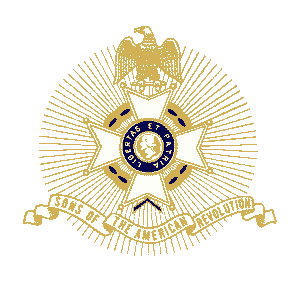 Dear Friend,Please join the Colson’s Mill Chapter of the Society of Sons of the American Revolution in celebrating the birthday of our founding father,George WashingtonThursday, February 16 at 6:30pmPleasant Grove Baptist Church(Fellowship Hall)17236 Frog Pond RoadOakboro, North Carolina 28129Guest SpeakerTom PhlegarPast President and current member, Mecklenburg Chap, NCSSARMr. Phlegar will share his presentation onThe Southern Campaign of 1780 and 1781A supper buffet of various Southern dishes will be prepared by Dwight S. Eudy, Member, Colson’s Mill ChapterDonations for the meal and the SAR’s ongoing efforts to preserve our Revolutionary War history will be graciously acceptedSincerely,Daniel S. Burleson, President, Colson’s Mill Chapter, NCSSARPlease RSVP me by February 14 with you and your guest’s reservation: dbnut8@yahoo.com or 704-438-1531Directions to the Colson’s Mill Chapter, Society of Sons of the American Revolution’sAnnual George Washington DinnerPleasant Grove Baptist Church Fellowship Hall17236 Frog Pond RoadOakboro, North Carolina 28129From AlbemarleGo WEST on NC HWY 24/27 toward Frog Pond(approximately 8 miles from NC HWY 24/27’s intersection with US HWY 52) Turn RIGHT onto Frog Pond Road(approximately .3 miles)The Church’s Fellowship Hall will be on your RIGHTFrom CharlotteGo EAST from I-485 on NC HWY 24/27 (Albemarle Road) toward Albemarle(approximately 20 miles)Turn LEFT onto Frog Pond Road(approximately .3 miles)The Church’s Fellowship Hall will be on your RIGHTFrom SalisburyGo SOUTH on US HWY 52 toward Albemarle(approximately 30 miles)Go WEST on NC HWY 24/27 toward Frog Pond(approximately 8 miles) Turn RIGHT onto Frog Pond Road(approximately .3 miles)The Church’s Fellowship Hall will be on your RIGHTFrom WadesboroGo NORTH on NC HWY 742 toward Frog Pond(approximately 25 miles)Turn RIGHT onto NC HWY 24/27(approximately 2.5 miles) Turn LEFT onto Frog Pond Road(approximately .3 miles)The Church’s Fellowship Hall will be on your RIGHTCall Daniel Burleson if you are lost or have any questions: 704-438-1531